SOŁECKA STRATEGIA ROZWOJU WSI WIELKI BUCZEK 2016 - 2021w gminie LipkaDokument sporządzony przez przedstawicieli Grupy Odnowy Wsi (imię i nazwisko):Anna Urban, Agnieszka Klimek, Henryka Drobczyńska, Natalia Domek, 
Ryszard Glugla, Stanisław Wnukz udziałem moderatora/moderatorów (imię i nazwisko):Marek RomaniecPaweł MichalskiSPIS TREŚCIdiagnoza zaawansowania wsianaliza swotanaliza potencjałuwizja wsiprogram długoterminowyprogram krótkoterminowyKARTA DIAGNOZY ZAAWANSOWANIA ODNOWY WSIwraz ze sprawozdaniem z wizji w terenieGmina: Lipka			Sołectwo: Wielki Buczek 		 		Liczba mieszkańców: 253Wstaw X gdy spełnia warunek				Sprawozdanie z wizji w terenieMiejsce i data przeprowadzenia wizji:11 listopad 2015 r.Uczestnicy: Marek Romaniec, Paweł Michalski, Sołtys wsi Wielki Buczek Ryszard GluglaKrótka charakterystyka wsi: (aktywność mieszkańców, funkcjonujące organizacje pozarządowe, infrastruktura, charakter zabudowy, fundusze) Wielki Buczek to miejscowość sołecka położona na południowym- wschodzie gminy Lipka, której pierwotna nazwa - brzmiąca Buszcz - pojawiła się w 1446 roku w "Księgach Ziemskich Nakielskich". Właścicielami miejscowości byli początkowo Wituńscy, następnie:Potuliccy, Debrzyńscy, Kleistowie, Raczyńscy i Goetzendorf - Grabowscy. Ostatni z Grabowskich, Eligiusz Józef, zadłużył się i w 1873 roku utracił majątek. Ostatnim wielkim właścicielem Wielkiego Buczka był Niemiec Kock. Po nim dobra buczkowskie zostały rozparcelowane na 126 gospodarstw. Obecni Buczkowiacy dumni są ze swoich przodków gdyż, mimo iż przyszło im żyć w Niemczech, przy samej granicy z Polską, nie ulegli procesowi germanizacji. W 1923 roku miejscowi mieszkańcy założyli oddział Związku Polaków w Niemczech, w 1929 roku otworzyli natomiast polską szkołę i zapisali do niej wszystkie swoje dzieci. W okresie tym młodzież z terenu miejscowości masowo udzielała się w Towarzystwie Młodzieży Polskiej z Pogranicza.. Obecnie Wielki Buczek uzbrojony jest w infrastrukturę wodociągową, istnieje równieżdostęp do telefonii stacjonarnej i komórkowej. Ponadto w miejscowości znajduje się zamiejscowy oddział Gminnego Przedszkola w Lipce. W Wielkim Buczku działalność prowadzi także Wiejski Dom Kultury, który realizuje zadania zakresu upowszechniania kultury wśród społeczności lokalnej. Powierzchnia miejscowości Wielki Buczek wynosi 550,6148 ha. Użytki rolne zajmują powierzchnię 441,4451 ha, co stanowi ok. 80% całkowitej powierzchni miejscowości. Wiejski Dom Kultury w Wielkim Buczku jest filią Gminnego Ośrodka Kultury w Lipce, mieszczącą się w budynku wybudowanym w tzw. czynie społecznym w 1968r. Obiekt o powierzchni użytkowej 250 m2 wyposażony jest w salę widowiskową na 170 miejsc siedzących, scenę z zapleczem, salę do ćwiczeń dla zespołów amatorskich, a także pomieszczenie filii biblioteki gminnej. W Wielkim Buczku działalność prowadzi Zespół folklorystyczny „Krajniacy” kultywujący kulturę krajniacką. Od 18 lat w miejscowości odbywają się Buczkowskie Konferencje Naukowe przygotowywane przez Zrzeszenie Kaszubsko  Pomorskie w Gdańsku przez Prof. Zbigniewa Borzyszkowskiego i oddział w Wielkim Buczku pod kierownictwem Pani Prof. Jowity Kęcińskiej. Na terenie miejscowości Wielki Buczek działalność kulturalną prowadzi również Ochotnicza Straż Pożarna, w której budynku znajduje się sala do spotkań strażaków i mieszkańców. Przez miejscowość Wielki Buczek przebiegają także szlaki rowerowe:trasa rowerowa Grenway Naszyjnik Północy,trasa rowerowa (łączniki lokalne): Kiełpin – Laskowo - Lipka, Lipka – Osowo – Wielki Buczek,trasa rowerowa (odcinki specjalne) – okolice Trudnej i Laskowa,trasa rowerowa Nadleśnictwa Lipka – Lipka – Osowo –Stołuńsko – Wielki Buczek– Czyżkowo – Białobłocie – Batorowo – Lipka,trasa rowerowa Nadleśnictwa Lipka – Lipka – Laskowo – Trudna – „Góra Zamkowa” – Jezioro Gogolin.Na terenie miejscowości Wielki Buczek do rejestru zabytków wpisany jest Zespół Kościoła p.w. Trójcy Świętej (kościół szachulcowy wzniesiony w latach 1729 – 1734).Dodatkowo w Wielkim Buczku ochroną konserwatorską objęte są:drewniana dzwonnica z 1739 roku,plebania – murowana, z 1 ćw. XX wieku,budynek szkoły – z lat 20 XX wieku,kapliczka - z końca XIX wieku.Ponadto w bliskiej okolicy Wielkiego Buczka (tj. pomiędzy miejscowościami Mały Buczek a Wielki Buczek) znajduje się grodzisko, którego powstanie datuje się na okres wczesnego średniowiecza. Grodzisko posiadające kształt trójkąta nieomal równoramiennego, o jednym zaokrąglonym ostrzu skierowanym na północny-zachód, wznosi się nad samą rzeką na wysuniętym cyplu.Z przeprowadzonej wizji w terenie sporządzono dokumentację fotograficzną (płyta CD).Data:  	11.11.2015 r.								Sporządził: 	Marek RomaniecANALIZA ZOSOBÓW   
Zasoby – wszelkie elementy materialne i niematerialne wsi i związanego z  nią obszaru, które mogą być wykorzystane obecnie bądź w przyszłości w realizacji publicznych bądź prywatnych przedsięwzięć odnowy wsi. Zwrócić uwagę na elementy specyficzne  i rzadkie (wyróżniające wieś).  Opracowanie: Ryszard WilczyńskiANALIZA SWOTAnaliza potencjału rozwojowego wsi 5    0          						   3	3			    2	0						     2	     1	                 (+)                                                                               (+)	   6     4		   2     0 (+)    0       1    4       0  				        (-)			                       silne strony		szansesłabe strony		zagrożeniaWIZJA WSI (hasłowa i opisowa):„Wielki Buczek – wieś na Krajnie tu odpoczniesz sobie fajnie”Wielki Buczek – atrakcyjne miejsca dla turysty i mieszańca. Bogactwo przyrody sprzyja odpoczynkowi a liczne szlaki turystyczne zachęcają do  aktywnego trybu życia. W Wielkim Buczku spotkasz ciekawych ludzi, poznasz bogatą historię i kulturę mieszkańców Krajny.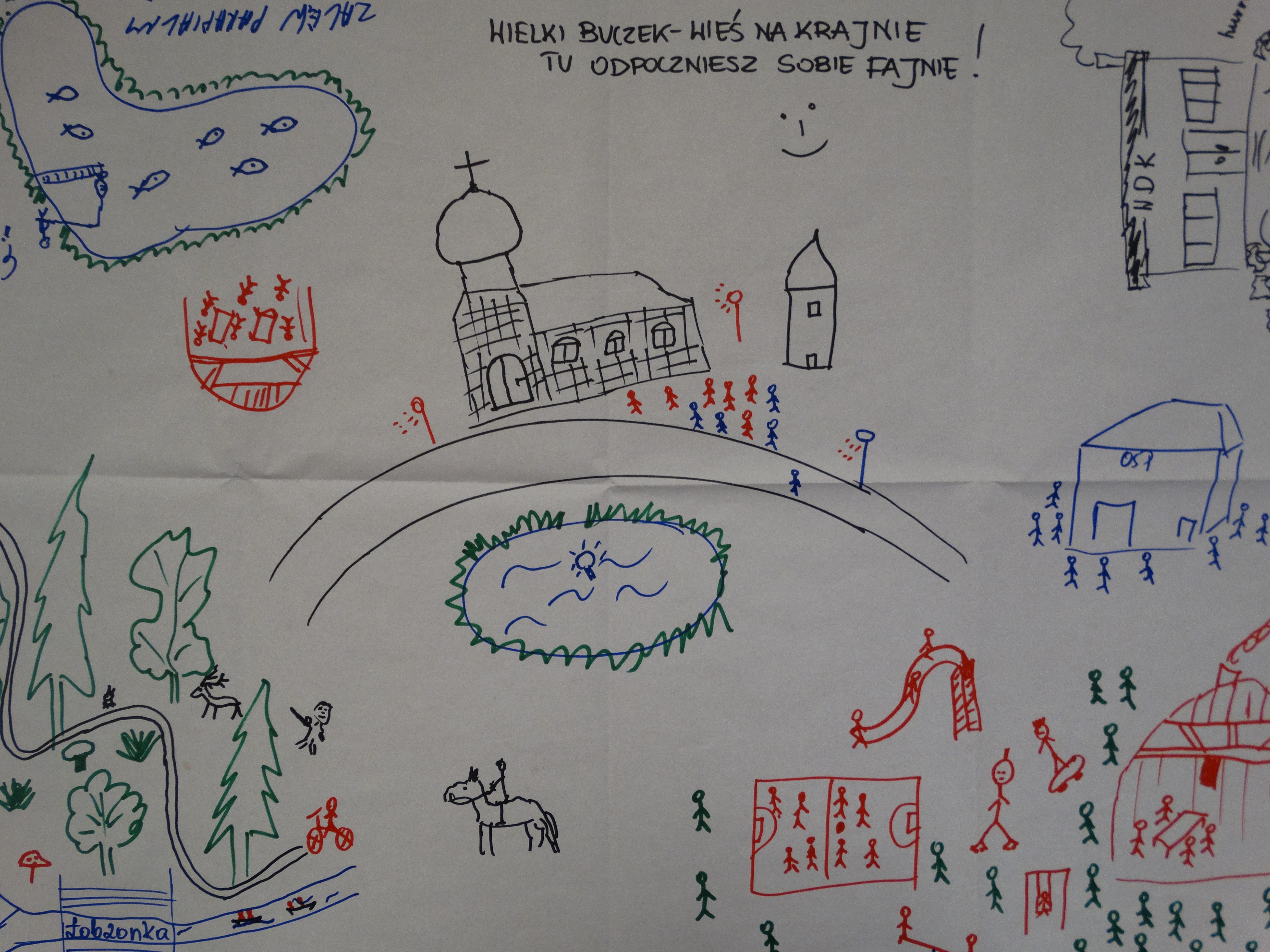 PROGRAM DŁUGOTERMINOWY ODNOWY WSIWizja wsi (hasłowa): „Wielki Buczek – wieś na Krajnie tu odpoczniesz sobie fajnie”PROGRAM KRÓTKOTERMINOWY ODNOWY WSI  WIELKI BUCZEK na OKRES 2 LATPodpisy przedstawicieli Grupy Odnowy Wsi:uczestniczących  w przygotowaniu dokumentu:Anna Urban, Agnieszka Klimek,Henryka Drobczyńska,Natalia Domek, 
Ryszard Glugla, Stanisław WnukPodpis/podpisy moderatora/ów odnowy wsi:Marek RomaniecPaweł MichalskiZałączniki:Listy obecności na warsztatach sołeckich Dokumentacja zdjęciowa z przeprowadzonej wizji terenowej oraz warsztatów sołeckich (płyta CD).Faza odnowyZakres działań*Rozwój organizacyjny*Sterowanie rozwojem*brak działańistnieje tylko rada sołeckaXbrak planowania działańw wymiarze całej wsidziałania fragment. lub dotyczące wąskiej grupyrozproszone działanie organizacjiXbrak planowania działańw wymiarze całej wsiAInicjalnadziałania spontaniczneXzawiązana grupa odnowy wsiopracowanie planu i programu odnowy dla całej wsiXAInicjalnaporządkowanie wsiXzawiązana grupa odnowy wsiopracowanie planu i programu odnowy dla całej wsiXAInicjalnaprojekty startowe
(z programu krótkoterminowego)podejmuje się kroki na rzecz skoordynowania działań organizacji we wsiXplanowanie w krótkim horyzoncie czasowymXAInicjalnaprzekonywanie mieszkańców do idei odnowy wsi i integrowanie wokół pierwszych przedsięwzięćpodejmuje się kroki na rzecz skoordynowania działań organizacji we wsiXplanowanie w krótkim horyzoncie czasowymXBPoczątkowaróżnorodne projekty(z programu długoterminowego) nastawione na usunięcie podstawowych barier i zaspokojenie głównych potrzebliczna grupa odnowy wsi
(skupia przedstawicieli organizacji i instytucji)systematyczne planowanie działań, (np. roczne plany rzeczowo-finansowe, kalendarze imprez)XBPoczątkowaróżnorodne projekty(z programu długoterminowego) nastawione na usunięcie podstawowych barier i zaspokojenie głównych potrzebzawiązane stowarzyszenie na rzecz rozwoju (odnowy) wsiwykorzystywanie gminnych instrumentów wsparciaXBPoczątkowapobudzenie mieszkańców do odnowy własnych posesjiskoordynowane działanie  organizacji obecnych we wsiproste instrumenty komunikacji wewnętrznejCZaawansowanaprojekty jakościowo zmieniające kluczowe obszary życia oraz kształtujące strukturę wsi„koalicja” organizacjii instytucji na rzecz odnowy wsiprojektowanie działań (projekty)CZaawansowanaprojekty jakościowo zmieniające kluczowe obszary życia oraz kształtujące strukturę wsi„koalicja” organizacjii instytucji na rzecz odnowy wsipozyskiwanie środków zewnętrznychXCZaawansowanaprojekty wyróżniające wieś,kształtuje się centrum wiejskieXliczne stowarzyszenie odnowy wsisystematyczne planowanie rozwoju
(aktualizowanie planu i programu odnowy wsi)CZaawansowanapowszechne zaangażowanie mieszkańców w projekty publiczneXanimacja aktywności poszczególnych grup mieszkańcówrozwinięta komunikacja wewnętrznaCZaawansowanapowszechne zaangażowanie mieszkańców w projekty publiczneXanimacja aktywności poszczególnych grup mieszkańcówpromocja wsiXCZaawansowanapowszechna odnowa prywatnych posesjiXanimacja aktywności poszczególnych grup mieszkańcówpromocja wsiXDCałościowalokalnie oraz regionalnie powiązane ze sobą projekty wywołujące efekt synergiczny
(nacisk na tworzenie miejsc pracy)stowarzyszenie odnowy wsi instytucją rozwoju lokalnego (Centrum Aktywności Lokalnej)kompleksowe i szczegółowe planowanie przestrzenneDCałościowalokalnie oraz regionalnie powiązane ze sobą projekty wywołujące efekt synergiczny
(nacisk na tworzenie miejsc pracy)rozwój wsi oparty na aktywności  kluczowych grup mieszkańców (rolników, przedsiębiorców, młodzieży, kobiet) i stowarzyszeńXkompleksowe i szczegółowe planowanie przestrzenneDCałościowalokalnie oraz regionalnie powiązane ze sobą projekty wywołujące efekt synergiczny
(nacisk na tworzenie miejsc pracy)rozwój wsi oparty na aktywności  kluczowych grup mieszkańców (rolników, przedsiębiorców, młodzieży, kobiet) i stowarzyszeńXpowszechny udział grup mieszkańców w strategicznym planowaniu rozwojuDCałościowaukształtowane „centrum wiejskie”Xrozwój wsi oparty na aktywności  kluczowych grup mieszkańców (rolników, przedsiębiorców, młodzieży, kobiet) i stowarzyszeńXpowszechny udział grup mieszkańców w strategicznym planowaniu rozwojuDCałościowaukształtowane „centrum wiejskie”Xrozwój wsi oparty na aktywności  kluczowych grup mieszkańców (rolników, przedsiębiorców, młodzieży, kobiet) i stowarzyszeńXrozwinięta promocja oraz komunikacja z otoczeniemDCałościowaświadome kształtowanie czynników rozwoju (np. wykorzystania odnawialnych energii)rozwój wsi oparty na aktywności  kluczowych grup mieszkańców (rolników, przedsiębiorców, młodzieży, kobiet) i stowarzyszeńXrozwinięta promocja oraz komunikacja z otoczeniemDCałościowaprojekty kreujące „wieś tematyczną”rozwój wsi oparty na aktywności  kluczowych grup mieszkańców (rolników, przedsiębiorców, młodzieży, kobiet) i stowarzyszeńXinstrumenty wsparcia działań prywatnychANALIZA ZASOBÓW – część IANALIZA ZASOBÓW – część IANALIZA ZASOBÓW – część IANALIZA ZASOBÓW – część IANALIZA ZASOBÓW – część IANALIZA ZASOBÓW – część IANALIZA ZASOBÓW – część IANALIZA ZASOBÓW – część IANALIZA ZASOBÓW – część IANALIZA ZASOBÓW – część IRODZAJ ZASOBU*RODZAJ ZASOBU*RODZAJ ZASOBU*Opis (nazwanie) zasobu 
jakim wieś dysponujeOpis (nazwanie) zasobu 
jakim wieś dysponujeZnaczenie zasobu(odpowiednio wstaw X)Znaczenie zasobu(odpowiednio wstaw X)Znaczenie zasobu(odpowiednio wstaw X)Znaczenie zasobu(odpowiednio wstaw X)Znaczenie zasobu(odpowiednio wstaw X)RODZAJ ZASOBU*RODZAJ ZASOBU*RODZAJ ZASOBU*Opis (nazwanie) zasobu 
jakim wieś dysponujeOpis (nazwanie) zasobu 
jakim wieś dysponujeMAŁEMAŁEDUŻEDUŻEWYRÓŻNIAJĄCEPRZYRODNICZYwalory krajobrazu, rzeźby terenuwalory krajobrazu, rzeźby terenumalowniczy, zróżnicowanymalowniczy, zróżnicowanyXPRZYRODNICZYstan środowiskastan środowiskabardzo dobrybardzo dobryXPRZYRODNICZYwalory klimatuwalory klimatu------XXPRZYRODNICZYwalory szaty roślinnejwalory szaty roślinnej------XXPRZYRODNICZYcenne przyrodniczo obszary lub obiektycenne przyrodniczo obszary lub obiekty------PRZYRODNICZYświat zwierzęcy (ostoje, siedliska)świat zwierzęcy (ostoje, siedliska)bobrowiskabobrowiskaXXPRZYRODNICZYwody powierzchniowe (cieki, rzeki, stawy)wody powierzchniowe (cieki, rzeki, stawy)zalew parafialny, połączenie dwóch rzekzalew parafialny, połączenie dwóch rzekXPRZYRODNICZYwody podziemnewody podziemne------PRZYRODNICZYglebygleby------XXPRZYRODNICZYkopalinykopaliny------PRZYRODNICZYwalory geotechnicznewalory geotechniczne------KULTUROWYwalory architekturywalory architekturykościół, dzwonnicakościół, dzwonnicaXKULTUROWYwalory przestrzeni wiejskiej publicznejwalory przestrzeni wiejskiej publicznejWDK, salka katechetyczna, OSP, plac zabaw, boiskoWDK, salka katechetyczna, OSP, plac zabaw, boiskoXKULTUROWYwalory przestrzeni wiejskiej prywatnejwalory przestrzeni wiejskiej prywatnej------XXKULTUROWYzabytki i pamiątki historycznezabytki i pamiątki historycznekościół, dzwonnica, szkoła, zabytkowy dom, dom celny kościół, dzwonnica, szkoła, zabytkowy dom, dom celny XKULTUROWYosobliwości kulturoweosobliwości kulturoweKrajniacy, Złote Buki „ W TE I WE WTE”Krajniacy, Złote Buki „ W TE I WE WTE”XKULTUROWYmiejsca, osoby i przedmioty kultumiejsca, osoby i przedmioty kultuBalcer – nauczyciel,Sobierajczyk - nauczycielBalcer – nauczyciel,Sobierajczyk - nauczycielXXKULTUROWYświęta, odpusty, pielgrzymkiświęta, odpusty, pielgrzymkiBoże Ciało, dożynki, odpust parafialny, ParafiadaBoże Ciało, dożynki, odpust parafialny, ParafiadaXKULTUROWYtradycje, obrzędy, gwaratradycje, obrzędy, gwaragwara krajeńska, wieńce dożynkowe, smażalnia powidełgwara krajeńska, wieńce dożynkowe, smażalnia powidełXKULTUROWYlegendy, podania i fakty historycznelegendy, podania i fakty historyczneZatopiony Kościół, O Kulasku - opowieściZatopiony Kościół, O Kulasku - opowieściXKULTUROWYprzekazy literackieprzekazy literackieE. Glugla – wiersze  wyd. Kecińskiej - KaczmarekE. Glugla – wiersze  wyd. Kecińskiej - KaczmarekXKULTUROWYważne postacie i przekazy  historyczneważne postacie i przekazy  historyczneSobierajczyk, rodz. Thomas, LupaSobierajczyk, rodz. Thomas, LupaXKULTUROWYspecyficzne nazwyspecyficzne nazwyBielawy, Glinice, Łysa Góra, „Do dwóch rzek”Bielawy, Glinice, Łysa Góra, „Do dwóch rzek”XKULTUROWYspecyficzne potrawyspecyficzne potrawyDukane Crilki, zupa 
z brukwi, czerninaDukane Crilki, zupa 
z brukwi, czerninaKULTUROWYdawne zawodydawne zawody------KULTUROWYzespoły artystyczne, twórcyzespoły artystyczne, twórcyKrajniacy, Złote Buki „ W TE I WE WTE”Krajniacy, Złote Buki „ W TE I WE WTE”ANALIZA ZASOBÓW – część IIANALIZA ZASOBÓW – część IIANALIZA ZASOBÓW – część IIANALIZA ZASOBÓW – część IIANALIZA ZASOBÓW – część IIANALIZA ZASOBÓW – część IIANALIZA ZASOBÓW – część IIANALIZA ZASOBÓW – część IIANALIZA ZASOBÓW – część IIANALIZA ZASOBÓW – część IIRODZAJ ZASOBURODZAJ ZASOBURODZAJ ZASOBUOpis (nazwanie) zasobu 
jakim wieś dysponujeOpis (nazwanie) zasobu 
jakim wieś dysponujeZnaczenie zasobu(odpowiednio wstaw X)Znaczenie zasobu(odpowiednio wstaw X)Znaczenie zasobu(odpowiednio wstaw X)Znaczenie zasobu(odpowiednio wstaw X)Znaczenie zasobu(odpowiednio wstaw X)RODZAJ ZASOBURODZAJ ZASOBURODZAJ ZASOBUOpis (nazwanie) zasobu 
jakim wieś dysponujeOpis (nazwanie) zasobu 
jakim wieś dysponujeMAŁEMAŁEDUŻEDUŻEWYRÓŻNIAJĄCEOBIEKTY I TERENYdziałki pod zabudowę mieszkaniowądziałki pod zabudowę mieszkaniową------XXOBIEKTY I TERENYdziałki pod domy letniskowedziałki pod domy letniskowe------XXOBIEKTY I TERENYdziałki pod zakłady usługowe i przemysłdziałki pod zakłady usługowe i przemysł------OBIEKTY I TERENYpustostany mieszkaniowepustostany mieszkaniowekilka kilka XXOBIEKTY I TERENYpustostany poprzemysłowepustostany poprzemysłowe------OBIEKTY I TERENYtradycyjne nieużytkowane obiekty gospodarskie (stodoły, spichlerze, kuźnie, młyny, itp.)tradycyjne nieużytkowane obiekty gospodarskie (stodoły, spichlerze, kuźnie, młyny, itp.)------INFRASTRUKTURA SPOŁECZNAplace publicznych spotkań, festynówplace publicznych spotkań, festynówplac OSP, plac przy WDK, boisko sportoweplac OSP, plac przy WDK, boisko sportoweXINFRASTRUKTURA SPOŁECZNAsale spotkań, świetlice, klubysale spotkań, świetlice, klubysala WDK, OSP, salka katechetycznasala WDK, OSP, salka katechetycznaXINFRASTRUKTURA SPOŁECZNAmiejsca  uprawiania sportumiejsca  uprawiania sportuboisko sportowe, WDK, zalew parafialnyboisko sportowe, WDK, zalew parafialnyXINFRASTRUKTURA SPOŁECZNAmiejsca rekreacjimiejsca rekreacjiboisko sportowe, WDK, zalew parafialnyboisko sportowe, WDK, zalew parafialnyXINFRASTRUKTURA SPOŁECZNAścieżki rowerowe, szlaki turystyczneścieżki rowerowe, szlaki turystycznekonne, rowerowe (2)konne, rowerowe (2)XINFRASTRUKTURA SPOŁECZNAszkołyszkoły------INFRASTRUKTURA SPOŁECZNAprzedszkolaprzedszkolajestjestXINFRASTRUKTURA SPOŁECZNAbibliotekibiblioteki------INFRASTRUKTURA SPOŁECZNAplacówki opieki społecznejplacówki opieki społecznej------INFRASTRUKTURA SPOŁECZNAplacówki służby zdrowiaplacówki służby zdrowia------INFRASTRUKTURA TECHNICZNAwodociąg, kanalizacjawodociąg, kanalizacjawodociągwodociągXXINFRASTRUKTURA TECHNICZNAdrogi (nawierzchnia, oznakowanie oświetlenie)drogi (nawierzchnia, oznakowanie oświetlenie)sąsąXXINFRASTRUKTURA TECHNICZNAchodniki, parkingi, przystankichodniki, parkingi, przystankisąsąXXINFRASTRUKTURA TECHNICZNAsieć telefoniczna i dostępność Internetusieć telefoniczna i dostępność InternetusłabasłabaXXINFRASTRUKTURA TECHNICZNAtelefonia komórkowatelefonia komórkowasłaba słaba XXINFRASTRUKTURA TECHNICZNAinne inne --ANALIZA ZASOBÓW – część IIIANALIZA ZASOBÓW – część IIIANALIZA ZASOBÓW – część IIIANALIZA ZASOBÓW – część IIIANALIZA ZASOBÓW – część IIIANALIZA ZASOBÓW – część IIIANALIZA ZASOBÓW – część IIIANALIZA ZASOBÓW – część IIIANALIZA ZASOBÓW – część IIIANALIZA ZASOBÓW – część IIIRODZAJ ZASOBURODZAJ ZASOBURODZAJ ZASOBUOpis (nazwanie) zasobu 
jakim wieś dysponujeZnaczenie zasobu(odpowiednio wstaw X)Znaczenie zasobu(odpowiednio wstaw X)Znaczenie zasobu(odpowiednio wstaw X)Znaczenie zasobu(odpowiednio wstaw X)Znaczenie zasobu(odpowiednio wstaw X)Znaczenie zasobu(odpowiednio wstaw X)RODZAJ ZASOBURODZAJ ZASOBURODZAJ ZASOBUOpis (nazwanie) zasobu 
jakim wieś dysponujeMAŁEMAŁEDUŻEDUŻEWYRÓŻNIAJĄCEWYRÓŻNIAJĄCEGOSPODARKA, ROLNICTWOGOSPODARKA, ROLNICTWOmiejsca pracy (gdzie, ile? )do 10 osóbXXGOSPODARKA, ROLNICTWOGOSPODARKA, ROLNICTWOznane firmy produkcyjne i zakłady usługowe i ich produkty---XXGOSPODARKA, ROLNICTWOGOSPODARKA, ROLNICTWOgastronomia---GOSPODARKA, ROLNICTWOGOSPODARKA, ROLNICTWOmiejsca noclegowe---GOSPODARKA, ROLNICTWOGOSPODARKA, ROLNICTWOgospodarstwa rolnedo 20XXGOSPODARKA, ROLNICTWOGOSPODARKA, ROLNICTWOuprawy hodowlesąXXGOSPODARKA, ROLNICTWOGOSPODARKA, ROLNICTWOmożliwe do wykorzystania odpady produkcyjne---GOSPODARKA, ROLNICTWOGOSPODARKA, ROLNICTWOzasoby odnawialnych energii---ŚRODKI FINANSOWE I POZYSKIWANIE FUNDUSZYŚRODKI FINANSOWE I POZYSKIWANIE FUNDUSZYśrodki udostępniane przez gminęfundusz sołeckiXXŚRODKI FINANSOWE I POZYSKIWANIE FUNDUSZYŚRODKI FINANSOWE I POZYSKIWANIE FUNDUSZYśrodki wypracowywane---MIESZKAŃCY ( KAPITAŁ SPOŁECZNY I LUDZKI)MIESZKAŃCY ( KAPITAŁ SPOŁECZNY I LUDZKI)autorytety i znane postacie we wsiKsiądz, J. Kęcińska-KaczmarekXXMIESZKAŃCY ( KAPITAŁ SPOŁECZNY I LUDZKI)MIESZKAŃCY ( KAPITAŁ SPOŁECZNY I LUDZKI)krajanie znani w regionie, w kraju i zagranicąJ. Kęcińska-KaczmarekKs. T. Kolon XXMIESZKAŃCY ( KAPITAŁ SPOŁECZNY I LUDZKI)MIESZKAŃCY ( KAPITAŁ SPOŁECZNY I LUDZKI)osoby o specyficznej lub ważnej dla wiedzy i umiejętnościach, m.in. studenciM. Konopacki, E. GluglaXXMIESZKAŃCY ( KAPITAŁ SPOŁECZNY I LUDZKI)MIESZKAŃCY ( KAPITAŁ SPOŁECZNY I LUDZKI)przedsiębiorcy, sponsorzy-MIESZKAŃCY ( KAPITAŁ SPOŁECZNY I LUDZKI)MIESZKAŃCY ( KAPITAŁ SPOŁECZNY I LUDZKI)osoby z dostępem do Internetu i umiejętnościach informatycznychśrednie MIESZKAŃCY ( KAPITAŁ SPOŁECZNY I LUDZKI)MIESZKAŃCY ( KAPITAŁ SPOŁECZNY I LUDZKI)pracownicy naukiJ. Kęcińska- Kaczmarek XXMIESZKAŃCY ( KAPITAŁ SPOŁECZNY I LUDZKI)MIESZKAŃCY ( KAPITAŁ SPOŁECZNY I LUDZKI)związki i stowarzyszeniaOSP, Caritas XXMIESZKAŃCY ( KAPITAŁ SPOŁECZNY I LUDZKI)MIESZKAŃCY ( KAPITAŁ SPOŁECZNY I LUDZKI)kontakty zewnętrzne (np. z mediami)aktualnościXXMIESZKAŃCY ( KAPITAŁ SPOŁECZNY I LUDZKI)MIESZKAŃCY ( KAPITAŁ SPOŁECZNY I LUDZKI)współpraca zagraniczna i krajowadobraXXINFORMACJE DOSTĘPNE 
O WSIINFORMACJE DOSTĘPNE 
O WSIpublikatory, lokalna prasa---XXINFORMACJE DOSTĘPNE 
O WSIINFORMACJE DOSTĘPNE 
O WSIksiążki, przewodnikihistoria parafii XXINFORMACJE DOSTĘPNE 
O WSIINFORMACJE DOSTĘPNE 
O WSIstrony wwwFB Wielki BuczekXXSILNE STRONY
(atuty wewnętrzne)SŁABE STRONY
(słabości wewnętrzne)Walory turystyczne i krajobrazowe.Zaangażowanie społeczne mieszkańców i ich współpraca. Dbanie o kulturę, tradycję i historię (gwara, regionalne potrawy).Zabytki – Kościół, dzwonnica.Zespół folklorystyczny „Krajniacy”, chór „Złote Buki”.Rdzenność mieszkańców.Niewystarczająca ilość miejsc pracy.Drogi gminne, powiatowe.Brak kanalizacji.Niewystarczająca infrastruktura okołoturystyczna (wieża widokowa, droga gminna, parking, mosty, miejsca noclegowe).Infrastruktura rekreacyjna (wiata + grill, siłownia zewnętrzna, plac pod skate park, doposażenie placu zabaw, kuchni, WDK).SZANSE
(okazje zewnętrzne płynące z otoczenia)ZAGROŻENIA
(zagrożenie płynące z otoczenia)Fundusz sołecki.Wsparcie z AA.Wielkopolska Odnowa Wsi.Strategia rozwoju sołectwa.Wsparcie z powiatu.Dopłaty strukturalne i dopłaty 
z programu PROW dla rolnikówSłaba sieć telefoniczna i dostępność Internetu.Zagrożenie problemami alkoholowymi i narkomanią.Migracja i emigracja mieszkańców.I. Plan rozwojuI. Plan rozwojuI. Plan rozwojuI. Plan rozwojuI. Plan rozwojuII. Program rozwoju1. CELE                                      Co trzeba osiągnąć by urzeczywistnić wizję naszej wsi?2. Co nam pomoże osiągnąć cele? (zasoby, silne strony, szanse)2. Co nam pomoże osiągnąć cele? (zasoby, silne strony, szanse)2. Co nam pomoże osiągnąć cele? (zasoby, silne strony, szanse)3. Co nam może przeszkodzić? (słabe strony, zagrożenia)
Projekty, przedsięwzięcia jakie wykonamy?1. CELE                                      Co trzeba osiągnąć by urzeczywistnić wizję naszej wsi?ZASOBY  których użyjemyZASOBY  których użyjemyATUTY  
silne strony 
i szanse  jakie wykorzystamy BARIERYSłabe strony  jakie wyeliminujemyZagrożenia  jakich unikniemyA. TOŻSAMOŚĆ WSI I WARTOŚCI ŻYCIA WIEJSKIEGOA. TOŻSAMOŚĆ WSI I WARTOŚCI ŻYCIA WIEJSKIEGOA. TOŻSAMOŚĆ WSI I WARTOŚCI ŻYCIA WIEJSKIEGOA. TOŻSAMOŚĆ WSI I WARTOŚCI ŻYCIA WIEJSKIEGOA. TOŻSAMOŚĆ WSI I WARTOŚCI ŻYCIA WIEJSKIEGOA. TOŻSAMOŚĆ WSI I WARTOŚCI ŻYCIA WIEJSKIEGO1.Kultywowanie pamięci 
o wybitnych mieszkańcach 
2. Kultura, tradycje, obyczaje, gwara, nazwy, potrawy regionalne
Zasoby lokaloweDziałalność zespołu „Krajniacy”Działalność zespołu „Krajniacy”Migracja i emigracja ludnościUtworzenie Izby Pamięci, imprezy kulturalne, imprezy cykliczneB. STANDARD ŻYCIAB. STANDARD ŻYCIAB. STANDARD ŻYCIAB. STANDARD ŻYCIAB. STANDARD ŻYCIAB. STANDARD ŻYCIA1. Modernizacja infrastruktury publicznej

Mienie gminne pod inwestycjeWspółpraca z samorządem Kreatywność mieszkańcówKreatywność mieszkańcówBrak wiedzy na temat pozyskiwania środkówBudowa kanalizacji, parkingów, chodników, doposażenie placu zabaw, budowa wiaty, modernizacja dróg, remont OSP, doposażenie sali wiejskiej, skate park, modernizacja wodociągówC. JAKOŚĆ ŻYCIAC. JAKOŚĆ ŻYCIAC. JAKOŚĆ ŻYCIAC. JAKOŚĆ ŻYCIAC. JAKOŚĆ ŻYCIAC. JAKOŚĆ ŻYCIA1.Rozszerzenie oferty kulturalnej 
2. Przeciwdziałanie zagrożeniom 
3. Rozszerzenie oferty wypoczynku, rekreacji oraz życia społecznego ccWiejski dom kultury, OSP, chór, zespół KrajniacyZaangażowanie mieszkańców w sprawy wsiDobra współpraca zpolicjaZaangażowanie mieszkańców w sprawy wsiDobra współpraca zpolicjaSzkoleniaZagospodarowanie zalewu parafialnego oraz oczka wodnego przed Kościołem, budowa mostów na rzekach, wież widokowych, budowa przystani kajakowej, rozszerzenie działalności WDK4. Utrzymanie komunikacji publicznejD. BYTD. BYTD. BYTD. BYTD. BYTD. BYT1.Wsparcie postaw przedsiębiorczych.2. Możliwość pozyskiwania dochodów przez społeczność lokalną na cele publiczne3. Promocja sołectwaSzkolenia, współpraca z LGD i innymi organizacjamiZły projekt, brak funduszy, brak informacji dla przedsiębiorcówZły projekt, brak funduszy, brak informacji dla przedsiębiorcówZły projekt, brak funduszów, brak informacji, inwestorówUczestnictwo w szkoleniach, utworzenie organizacji pozarządowej, współpraca z administracją państwową, współpraca społeczeństwa.Kluczowy problemOdpowiedźPropozycja projektuCzy nas stać na realizację?
(tak/nie)Czy nas stać na realizację?
(tak/nie)PunktacjaHierarchiaKluczowy problemOdpowiedźPropozycja projektuOrganizacyjnieFinansowoPunktacjaHierarchiaCo nas najbardziej zintegruje?Utworzenie organizacji pozarządowejPowołanie organizacji, napisanie statutuTakTak1+1+1+1+1+1=6INa czy nam najbardziej zależy?Rozwój dużej i małej infrastrukturyModernizacja chodników, dodatkowe oświetlenie uliczne, remont drogi gminnej, doposażenie Sali wiejskiejTak Nie3+3+3+3+3+3=18IIICo nam najbardziej przeszkadza?Brak funduszy, zły stan drógWykonanie nawierzchni asfaltowej, kanalizacjaNieNie5+5+5+5+5+5=30VCo najbardziej zmieni nasze życie?Turystyka aktywnaPromowanie istniejących szlaków turystycznych z wykorzystaniem imprez integracyjnych, środków masowego przekazuTakNie4+4+4+4+4+4=24IVCo nam przyjdzie najłatwiej?Modernizacja chodników, dodatkowe oświetlenie uliczne, doposażenie placu zabawTakTak2+2+2+2+2+2=12IINa realizację jakiego projektu planujemy pozyskać środki zewnętrzne? Z jakich źródeł? Na realizację jakiego projektu planujemy pozyskać środki zewnętrzne? Z jakich źródeł? PROW - Zagospodarowanie oczka wodnego przed kościołem (przystanek na szlaku rowerowym).PROW - Zagospodarowanie oczka wodnego przed kościołem (przystanek na szlaku rowerowym).PROW - Zagospodarowanie oczka wodnego przed kościołem (przystanek na szlaku rowerowym).PROW - Zagospodarowanie oczka wodnego przed kościołem (przystanek na szlaku rowerowym).PROW - Zagospodarowanie oczka wodnego przed kościołem (przystanek na szlaku rowerowym).